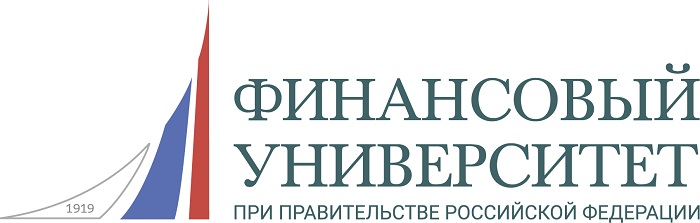 Федеральное государственное образовательное бюджетное учреждение высшего образования«ФИНАНСОВЫЙ УНИВЕРСИТЕТ ПРИ ПРАВИТЕЛЬСТВЕ РОССИЙСКОЙ ФЕДЕРАЦИИ»(Финансовый университет)Управление по профессиональной ориентации и работе с одаренными обучающимисяНаучно-практический круглый стол«Сегодня талантливый абитуриент - завтра талантливый профессионал»25 ноября 2021 г.АннотацияРабота с талантливыми абитуриентами – одно из приоритетных направлений деятельности современного вуза. Забота о талантливых детях сегодня – это забота о развитии науки, культуры, социальной жизни России и регионов в будущем. В этой связи актуальна проблема выявления, развития и поддержки талантливых детей в различных сферах деятельности. Именно талантливые дети и молодёжь обеспечат тот потенциал ресурсов, который позволит сделать качественный скачок в экономической и социальной сфере.Вопросы, выносимые на обсуждение:1. Современные компетенции как базовый набор профессионального успеха в будущем.2. Технологии «активного роста» талантливого абитуриента и студента.3. Освоение профессии – как сделать этот путь не скучным.4. Взаимодействие ВУЗа и работодателя: конкуренты или единомышленники?5. Иностранный талантливый студент: ожидания и перспективы.Время и место проведения круглого стола: 25 ноября 2021 г., 14.00 – 17.00 – Москва, Ленинградский проспект, 51/1, ауд. 0909.Форма проведения конференции: очная с применением дистанционных технологий.ЗАЯВКА на участие в Научно-практическом круглом столе«Сегодня талантливый абитуриент - завтра талантливый профессионал»Требования к докладу​Тема доклада должна соответствовать теме круглого стола.Продолжительность доклада не более 5 – 7 минут.Доклад может сопровождаться презентаций.Количество слайдов - не более 7.Приветствуется высказывание своей личной позиции.Общие требования к презентациямНа слайдах должны быть только тезисы, ключевые фразы и графическая информация (рисунки, графики и т.п.) – они сопровождают подробное изложение мыслей докладчика.Количество слайдов должно быть не более 7.При докладе рассчитывайте, что на один слайд должно уходить в среднем 1 минуты.Структура презентации:1 слайд – Титульный (организация, название работы, автор, руководитель, рецензент, дата);2 слайд – Вводная часть (постановка проблемы);3 слайд – Цели и задачи;4, 5, 6 слайд – Основная часть;7 слайд – Заключение (выводы).Просим направлять заявки на электронную почту модератору: Никифорова Елена Аркадьевна – EANikiforova@fa.ru Будем рады взаимодействию! С уважением, оргкомитет научно-практического круглого стола.ФИО (полностью)Ученая степень Ученое званиеДолжностьПолное название организации  места работы Тема докладаE-mailКонт. телефон (служебный, домашний, мобильный) Форма участия(очная/ дистанционная,докладчик/участник)